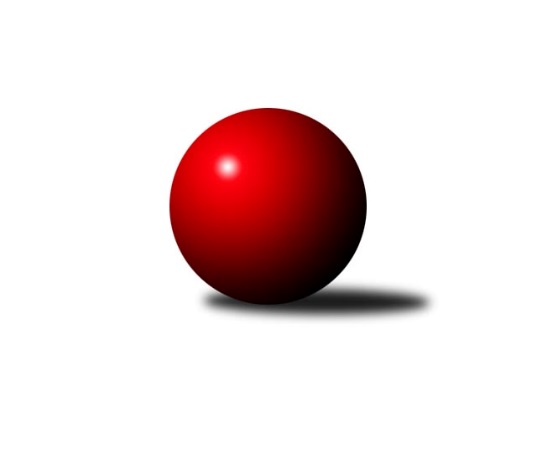 Č.17Ročník 2014/2015	21.2.2015Nejlepšího výkonu v tomto kole: 3615 dosáhlo družstvo: TJ Sokol Husovice1. KLM 2014/2015Výsledky 17. kolaSouhrnný přehled výsledků:Baník Stříbro Klokani	- HKK Olomouc ˝A˝	2:6	3382:3439	10.0:14.0	21.2.KK Slavoj Praha	- TJ Valašské Meziříčí	5:3	3398:3338	12.0:12.0	21.2.KK Moravská Slávia Brno ˝A˝	- TJ Sokol Husovice	3:5	3595:3615	12.0:12.0	21.2.SKK Rokycany	- TJ Sokol Kolín 	7:1	3537:3333	14.0:10.0	21.2.TJ Centropen Dačice	- SKK  Náchod	2:6	3216:3292	13.0:11.0	21.2.SKK Svijany  Vrchlabí	- TJ Sokol KARE Luhačovice˝A˝	3:5	3605:3609	13.0:11.0	21.2.Tabulka družstev:	1.	SKK Rokycany	17	12	2	3	92.0 : 44.0 	244.5 : 163.5 	 3466	26	2.	TJ Sokol Husovice	17	13	0	4	82.0 : 54.0 	227.0 : 181.0 	 3484	26	3.	HKK Olomouc ˝A˝	17	10	2	5	74.0 : 62.0 	213.5 : 194.5 	 3473	22	4.	KK Slavoj Praha	17	10	0	7	71.0 : 65.0 	190.5 : 217.5 	 3451	20	5.	KK Moravská Slávia Brno ˝A˝	17	9	0	8	76.0 : 60.0 	216.5 : 191.5 	 3407	18	6.	TJ Sokol KARE Luhačovice˝A˝	17	9	0	8	76.0 : 60.0 	212.0 : 196.0 	 3417	18	7.	SKK Svijany  Vrchlabí	17	8	1	8	63.0 : 73.0 	203.5 : 204.5 	 3420	17	8.	TJ Valašské Meziříčí	17	7	0	10	62.0 : 74.0 	195.5 : 212.5 	 3413	14	9.	Baník Stříbro Klokani	17	5	1	11	60.0 : 76.0 	190.0 : 218.0 	 3411	11	10.	SKK  Náchod	17	5	1	11	56.0 : 80.0 	182.5 : 225.5 	 3411	11	11.	TJ Sokol Kolín	17	5	1	11	51.0 : 85.0 	180.0 : 228.0 	 3334	11	12.	TJ Centropen Dačice	17	5	0	12	53.0 : 83.0 	192.5 : 215.5 	 3402	10Podrobné výsledky kola:	 Baník Stříbro Klokani	3382	2:6	3439	HKK Olomouc ˝A˝	Vlastimil Zeman st.	154 	 137 	 147 	131	569 	 1:3 	 588 	 137	151 	 152	148	Jiří Němec	Vlastimil Zeman ml. ml.	138 	 152 	 159 	148	597 	 3:1 	 572 	 115	147 	 165	145	Martin Vaněk	David Junek *1	159 	 122 	 117 	166	564 	 2:2 	 576 	 151	141 	 150	134	Kamil Bartoš	Jiří Baloun	144 	 145 	 131 	124	544 	 2:2 	 542 	 128	139 	 143	132	Jiří Zezulka	Martin Pejčoch	137 	 128 	 137 	132	534 	 0:4 	 583 	 140	145 	 149	149	Martin Sitta	Lukáš Doubrava	153 	 143 	 132 	146	574 	 2:2 	 578 	 131	160 	 146	141	Radek Havranrozhodčí: střídání: *1 od 71. hodu Ladislav UrbanNejlepší výkon utkání: 597 - Vlastimil Zeman ml. ml.	 KK Slavoj Praha	3398	5:3	3338	TJ Valašské Meziříčí	Zdeněk Gartus	157 	 151 	 139 	110	557 	 3:1 	 557 	 142	138 	 130	147	Tomáš Cabák	David Kuděj	126 	 137 	 136 	142	541 	 1:3 	 557 	 139	144 	 157	117	Vladimír Výrek	Petr Pavlík	137 	 144 	 153 	155	589 	 3:1 	 521 	 117	138 	 155	111	Dalibor Jandík	Stanislav Březina	145 	 131 	 134 	123	533 	 1:3 	 544 	 122	137 	 141	144	David Volek	Anton Stašák	160 	 146 	 140 	153	599 	 1:3 	 604 	 146	154 	 145	159	Dalibor Tuček	Evžen Valtr	139 	 142 	 159 	139	579 	 3:1 	 555 	 148	127 	 145	135	Ondřej Topičrozhodčí: Nejlepší výkon utkání: 604 - Dalibor Tuček	 KK Moravská Slávia Brno ˝A˝	3595	3:5	3615	TJ Sokol Husovice	Petr Mika	138 	 159 	 136 	157	590 	 2:2 	 623 	 169	132 	 174	148	Libor Škoula	Pavel Palian	153 	 173 	 160 	139	625 	 4:0 	 558 	 151	151 	 136	120	Václav Mazur	Ondřej Němec	147 	 154 	 152 	146	599 	 1:3 	 651 	 178	150 	 159	164	Jiří Axman ml. ml.	Miroslav Milan	147 	 167 	 147 	146	607 	 2:2 	 603 	 135	162 	 151	155	Zdeněk Vymazal	Milan Klika	139 	 157 	 171 	144	611 	 2:2 	 593 	 154	145 	 149	145	Dušan Ryba	Pavel Antoš	147 	 147 	 132 	137	563 	 1:3 	 587 	 143	162 	 143	139	Jiří Radilrozhodčí: Nejlepší výkon utkání: 651 - Jiří Axman ml. ml.	 SKK Rokycany	3537	7:1	3333	TJ Sokol Kolín 	Vojtěch Špelina	153 	 156 	 148 	135	592 	 2:2 	 571 	 124	149 	 161	137	Jiří Němec	Jan Endršt	126 	 143 	 138 	146	553 	 0:4 	 630 	 164	166 	 146	154	Martin Švorba	Martin Fűrst	136 	 139 	 142 	153	570 	 3:1 	 523 	 137	130 	 132	124	Jindřich Lauer	Michal Pytlík	143 	 138 	 149 	156	586 	 2:2 	 543 	 146	146 	 124	127	Jan Pelák	Pavel Honsa	144 	 147 	 135 	139	565 	 3:1 	 526 	 128	136 	 119	143	Robert Petera *1	Roman Pytlík	180 	 171 	 156 	164	671 	 4:0 	 540 	 132	124 	 148	136	Roman Weissrozhodčí: střídání: *1 od 61. hodu Jaroslav ŠatníkNejlepší výkon utkání: 671 - Roman Pytlík	 TJ Centropen Dačice	3216	2:6	3292	SKK  Náchod	Petr Vojtíšek	147 	 144 	 125 	142	558 	 3:1 	 545 	 146	122 	 145	132	Lukáš Janko	Mojmír Holec	121 	 143 	 142 	135	541 	 2:2 	 553 	 142	140 	 149	122	Štěpán Schuster	Milan Kabelka	125 	 131 	 135 	119	510 	 2:2 	 530 	 137	112 	 131	150	Martin Mýl	Tomáš Bártů	146 	 114 	 147 	128	535 	 2:2 	 555 	 128	139 	 142	146	Jan Horn	Pavel Kabelka	124 	 144 	 136 	120	524 	 0:4 	 587 	 146	156 	 147	138	Daniel Neumann	Jiří Malínek	132 	 136 	 139 	141	548 	 4:0 	 522 	 123	128 	 135	136	Ondřej Mrkosrozhodčí: Nejlepší výkon utkání: 587 - Daniel Neumann	 SKK Svijany  Vrchlabí	3605	3:5	3609	TJ Sokol KARE Luhačovice˝A˝	Jiří Vejvara	144 	 153 	 171 	154	622 	 3:1 	 624 	 191	135 	 160	138	Rostislav Gorecký	Jiří Bartoníček	175 	 152 	 164 	135	626 	 2:2 	 639 	 171	174 	 143	151	Michal Markus	Kamil Fiebinger	153 	 118 	 148 	154	573 	 3:1 	 524 	 124	140 	 139	121	Tomáš Molek	Roman Pek	148 	 155 	 144 	129	576 	 2:2 	 577 	 154	153 	 134	136	Radek Polách	David Hobl	166 	 147 	 141 	152	606 	 1:3 	 675 	 159	160 	 172	184	Jiří Mrlík	Michal Rolf	148 	 137 	 130 	187	602 	 2:2 	 570 	 135	140 	 143	152	Pavel Kubálekrozhodčí: Nejlepší výkon utkání: 675 - Jiří MrlíkPořadí jednotlivců:	jméno hráče	družstvo	celkem	plné	dorážka	chyby	poměr kuž.	Maximum	1.	Martin Vaněk 	HKK Olomouc ˝A˝	615.66	394.5	221.2	1.7	10/10	(680)	2.	Zdeněk Vymazal 	TJ Sokol Husovice	606.73	390.9	215.9	1.7	10/10	(650)	3.	Michal Markus 	TJ Sokol KARE Luhačovice˝A˝	604.21	388.9	215.3	1.0	10/10	(639)	4.	David Kuděj 	KK Slavoj Praha	594.32	385.9	208.4	2.4	9/9	(670)	5.	Michal Pytlík 	SKK Rokycany	592.11	377.6	214.5	1.3	9/9	(714)	6.	Rostislav Gorecký 	TJ Sokol KARE Luhačovice˝A˝	589.09	388.1	201.0	1.4	10/10	(627)	7.	Radek Havran 	HKK Olomouc ˝A˝	588.48	384.4	204.1	1.4	10/10	(653)	8.	Ondřej Němec 	KK Moravská Slávia Brno ˝A˝	587.78	383.3	204.4	2.8	8/9	(662)	9.	Zdeněk Gartus 	KK Slavoj Praha	587.63	375.5	212.1	1.7	9/9	(638)	10.	Jan Endršt 	SKK Rokycany	586.60	376.6	210.0	1.6	7/9	(623)	11.	Roman Pytlík 	SKK Rokycany	586.49	380.1	206.4	1.7	9/9	(671)	12.	Michal Rolf 	SKK Svijany  Vrchlabí	585.85	379.7	206.1	1.1	9/9	(662)	13.	Dušan Ryba 	TJ Sokol Husovice	585.78	383.3	202.5	1.0	9/10	(626)	14.	Jiří Mrlík 	TJ Sokol KARE Luhačovice˝A˝	584.80	378.0	206.8	1.9	8/10	(675)	15.	Daniel Neumann 	SKK  Náchod	584.61	382.6	202.1	2.1	10/10	(636)	16.	Zdeněk Říha 	SKK Svijany  Vrchlabí	584.20	379.1	205.1	1.6	7/9	(634)	17.	Vlastimil Zeman ml.  ml.	Baník Stříbro Klokani	584.10	378.8	205.3	1.9	9/9	(619)	18.	Jiří Baloun 	Baník Stříbro Klokani	582.59	378.0	204.6	1.5	9/9	(614)	19.	Ondřej Topič 	TJ Valašské Meziříčí	580.71	379.1	201.6	2.4	10/10	(619)	20.	Jiří Bartoníček 	SKK Svijany  Vrchlabí	580.05	377.2	202.9	1.6	9/9	(696)	21.	Tomáš Bártů 	TJ Centropen Dačice	578.52	379.3	199.2	2.1	8/9	(636)	22.	Milan Klika 	KK Moravská Slávia Brno ˝A˝	578.31	369.9	208.4	2.3	9/9	(615)	23.	Dalibor Jandík 	TJ Valašské Meziříčí	577.55	372.9	204.7	2.5	10/10	(621)	24.	Michal Šimek 	TJ Sokol Husovice	577.23	382.2	195.0	2.5	8/10	(616)	25.	Martin Sitta 	HKK Olomouc ˝A˝	576.24	379.5	196.8	1.3	10/10	(656)	26.	Radek Polách 	TJ Sokol KARE Luhačovice˝A˝	576.17	378.0	198.2	1.9	9/10	(621)	27.	Libor Škoula 	TJ Sokol Husovice	575.83	373.0	202.9	2.2	10/10	(623)	28.	Václav Mazur 	TJ Sokol Husovice	575.56	374.8	200.7	2.3	10/10	(630)	29.	Martin Švorba 	TJ Sokol Kolín 	575.38	374.1	201.3	1.3	8/10	(630)	30.	Petr Mika 	KK Moravská Slávia Brno ˝A˝	575.13	368.5	206.7	1.8	8/9	(647)	31.	Štěpán Schuster 	SKK  Náchod	575.07	378.4	196.7	3.5	9/10	(634)	32.	Anton Stašák 	KK Slavoj Praha	574.04	368.8	205.2	1.3	9/9	(620)	33.	David Volek 	TJ Valašské Meziříčí	573.40	371.7	201.7	2.5	10/10	(611)	34.	Lukáš Doubrava 	Baník Stříbro Klokani	572.77	375.4	197.4	3.2	9/9	(630)	35.	Pavel Novák 	SKK  Náchod	572.04	384.5	187.6	3.9	7/10	(593)	36.	Vlastimil Zeman st. 	Baník Stříbro Klokani	571.88	371.5	200.3	4.9	7/9	(603)	37.	Petr Pavlík 	KK Slavoj Praha	571.52	376.8	194.7	3.2	9/9	(629)	38.	Jiří Malínek 	TJ Centropen Dačice	570.82	383.2	187.6	3.0	9/9	(613)	39.	Jiří Vejvara 	SKK Svijany  Vrchlabí	570.17	373.6	196.5	2.9	9/9	(630)	40.	Karel Novák 	TJ Centropen Dačice	570.10	372.5	197.6	2.1	9/9	(623)	41.	Vladimír Výrek 	TJ Valašské Meziříčí	569.59	374.6	195.0	2.4	10/10	(618)	42.	Evžen Valtr 	KK Slavoj Praha	568.93	376.6	192.3	2.0	7/9	(602)	43.	Jiří Zezulka 	HKK Olomouc ˝A˝	567.33	377.9	189.5	2.7	9/10	(595)	44.	Vojtěch Špelina 	SKK Rokycany	566.78	366.5	200.3	1.3	8/9	(654)	45.	Jan Horn 	SKK  Náchod	566.53	373.9	192.7	2.4	8/10	(613)	46.	Lukáš Janko 	SKK  Náchod	566.11	369.6	196.5	3.0	9/10	(631)	47.	Miroslav Milan 	KK Moravská Slávia Brno ˝A˝	565.73	377.3	188.5	2.9	8/9	(632)	48.	Ondřej Mrkos 	SKK  Náchod	565.68	373.8	191.9	2.3	9/10	(624)	49.	Tomáš Cabák 	TJ Valašské Meziříčí	565.19	377.9	187.3	2.3	10/10	(628)	50.	Pavel Kabelka 	TJ Centropen Dačice	565.13	376.0	189.1	1.6	8/9	(633)	51.	Roman Weiss 	TJ Sokol Kolín 	564.96	369.8	195.2	1.2	9/10	(636)	52.	Jiří Němec 	HKK Olomouc ˝A˝	563.84	371.0	192.9	3.0	9/10	(594)	53.	Štěpán Šreiber 	SKK Rokycany	563.40	377.5	185.9	1.9	8/9	(605)	54.	Jiří Němec 	TJ Sokol Kolín 	563.37	370.2	193.1	3.2	9/10	(623)	55.	Stanislav Březina 	KK Slavoj Praha	561.67	373.8	187.9	2.7	6/9	(610)	56.	Milan Kabelka 	TJ Centropen Dačice	561.57	377.3	184.2	3.0	9/9	(622)	57.	Robert Petera 	TJ Sokol Kolín 	560.84	366.9	194.0	2.4	8/10	(606)	58.	David Hobl 	SKK Svijany  Vrchlabí	560.37	370.1	190.3	2.3	7/9	(654)	59.	Ladislav Urban 	SKK Rokycany	558.71	373.5	185.2	2.0	7/9	(602)	60.	Kamil Fiebinger 	SKK Svijany  Vrchlabí	557.21	364.8	192.4	2.5	9/9	(650)	61.	David Junek 	Baník Stříbro Klokani	557.00	359.8	197.2	1.7	8/9	(599)	62.	Martin Pejčoch 	Baník Stříbro Klokani	552.93	367.4	185.6	3.3	8/9	(597)	63.	Pavel Antoš 	KK Moravská Slávia Brno ˝A˝	552.83	365.7	187.1	4.3	8/9	(615)	64.	Jan Pelák 	TJ Sokol Kolín 	552.38	360.9	191.5	3.0	9/10	(600)	65.	Martin Mýl 	SKK  Náchod	551.16	359.8	191.4	4.0	8/10	(597)	66.	Štěpán Večerka 	KK Moravská Slávia Brno ˝A˝	549.72	369.2	180.6	3.8	6/9	(619)	67.	Jindřich Lauer 	TJ Sokol Kolín 	548.44	363.0	185.4	4.3	8/10	(640)	68.	Michal Juroška 	TJ Valašské Meziříčí	544.20	367.9	176.3	4.8	8/10	(612)		Pavel Honsa 	SKK Rokycany	597.67	374.3	223.3	2.9	3/9	(624)		Jiří Axman ml.  ml.	TJ Sokol Husovice	590.58	381.9	208.7	0.8	6/10	(651)		Zdeněk Vránek 	KK Moravská Slávia Brno ˝A˝	586.00	380.7	205.3	2.4	3/9	(630)		Martin Fűrst 	SKK Rokycany	581.89	384.6	197.3	2.0	3/9	(626)		Ladislav Stárek 	HKK Olomouc ˝A˝	581.81	380.4	201.4	2.8	6/10	(639)		Mojmír Holec 	TJ Centropen Dačice	581.67	377.5	204.2	1.5	2/9	(606)		Petr Vojtíšek 	TJ Centropen Dačice	576.83	374.5	202.3	2.0	1/9	(622)		Kamil Bartoš 	HKK Olomouc ˝A˝	568.89	377.0	191.9	2.1	3/10	(594)		Karel Zubalík 	HKK Olomouc ˝A˝	567.00	381.0	186.0	2.0	1/10	(567)		Petr Žahourek 	TJ Centropen Dačice	565.33	377.0	188.3	4.3	3/9	(614)		Jiří Radil 	TJ Sokol Husovice	560.00	371.7	188.3	4.1	5/10	(617)		Pavel Palian 	KK Moravská Slávia Brno ˝A˝	558.40	373.0	185.4	3.7	5/9	(650)		Dalibor Tuček 	TJ Valašské Meziříčí	558.33	361.2	197.1	2.7	3/10	(604)		Jaroslav Tejml 	Baník Stříbro Klokani	557.50	353.5	204.0	2.0	2/9	(558)		Martin Kozel  st.	KK Slavoj Praha	557.03	365.3	191.7	2.9	5/9	(579)		Zdeněk Pospíchal 	TJ Centropen Dačice	555.67	369.0	186.7	4.0	3/9	(575)		Tomáš Molek 	TJ Sokol KARE Luhačovice˝A˝	551.42	364.9	186.5	4.9	6/10	(600)		Pavel Kubálek 	TJ Sokol KARE Luhačovice˝A˝	547.71	366.4	181.3	4.6	6/10	(620)		Milan Žáček 	TJ Sokol KARE Luhačovice˝A˝	545.50	366.5	179.0	6.5	2/10	(554)		Roman Pek 	SKK Svijany  Vrchlabí	544.33	359.0	185.3	2.7	3/9	(576)		Matouš Krajzinger 	HKK Olomouc ˝A˝	543.00	365.5	177.5	7.0	2/10	(561)		Vlastimil Červenka 	TJ Sokol KARE Luhačovice˝A˝	542.50	357.0	185.5	3.5	2/10	(572)		Jaroslav Šatník 	TJ Sokol Kolín 	536.63	364.5	172.1	4.6	4/10	(555)		Václav Zajíc 	TJ Centropen Dačice	536.50	354.8	181.8	3.1	4/9	(565)		Jiří Kudláček 	TJ Sokol KARE Luhačovice˝A˝	534.56	369.3	165.3	9.0	3/10	(577)		Martin Prokůpek 	SKK Rokycany	526.00	345.0	181.0	4.0	1/9	(526)		Ladislav Hetcl  st.	TJ Sokol Kolín 	524.50	350.5	174.0	4.0	2/10	(538)		Libor Pekárek ml. 	TJ Sokol KARE Luhačovice˝A˝	516.50	358.0	158.5	6.0	2/10	(548)Sportovně technické informace:Starty náhradníků:registrační číslo	jméno a příjmení 	datum startu 	družstvo	číslo startu
Hráči dopsaní na soupisku:registrační číslo	jméno a příjmení 	datum startu 	družstvo	Program dalšího kola:18. kolo28.2.2015	so	9:30	TJ Valašské Meziříčí - KK Moravská Slávia Brno ˝A˝	28.2.2015	so	10:00	TJ Sokol KARE Luhačovice˝A˝ - TJ Centropen Dačice	28.2.2015	so	14:00	HKK Olomouc ˝A˝ - SKK Svijany  Vrchlabí	28.2.2015	so	15:00	SKK  Náchod - SKK Rokycany	28.2.2015	so	15:00	TJ Sokol Kolín  - KK Slavoj Praha	28.2.2015	so	15:30	TJ Sokol Husovice - Baník Stříbro Klokani	Nejlepší šestka kola - absolutněNejlepší šestka kola - absolutněNejlepší šestka kola - absolutněNejlepší šestka kola - absolutněNejlepší šestka kola - dle průměru kuželenNejlepší šestka kola - dle průměru kuželenNejlepší šestka kola - dle průměru kuželenNejlepší šestka kola - dle průměru kuželenNejlepší šestka kola - dle průměru kuželenPočetJménoNázev týmuVýkonPočetJménoNázev týmuPrůměr (%)Výkon2xJiří MrlíkLuhačovice A6753xRoman PytlíkRokycany115.776713xRoman PytlíkRokycany6711xJiří MrlíkLuhačovice A110.916751xJiří Axman ml. ml.Husovice6511xJiří Axman ml. ml.Husovice109.796514xMichal MarkusLuhačovice A6392xMartin ŠvorbaKolín108.76301xMartin ŠvorbaKolín6301xDalibor TučekVal. Meziříčí108.136046xJiří BartoníčekVrchlabí Svijan6261xAnton StašákSlavoj Praha107.23599